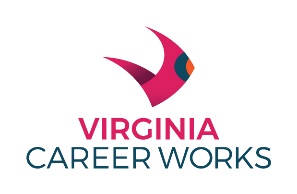 WIOA School Attendance VerificationName: ___________________________________ SS#:______________________I have applied for services with the Valley Workforce Center under the Workforce Innovation and Opportunity Act (WIOA).  The information below is needed in order to complete the application.  Once you have completed the information, would you please send this form to:Thank you for your prompt attention to this request.____________________________________			__________________Applicant Signature							DateLast Date Attended: _____________Highest Grade Completed: ________Does your school records show the above named as a dropout?Yes _____     No _____School Representative Signature: _______________________________________________Official Title: ___________________________	Date: _________________